Organizační zabezpečení projektu a klíčové osobnostiPro náš projekt jsme zvolili následující organizační strukturu (nakreslit dle členů skupiny), A -liniová, B-funkční, C-liniově-štábníB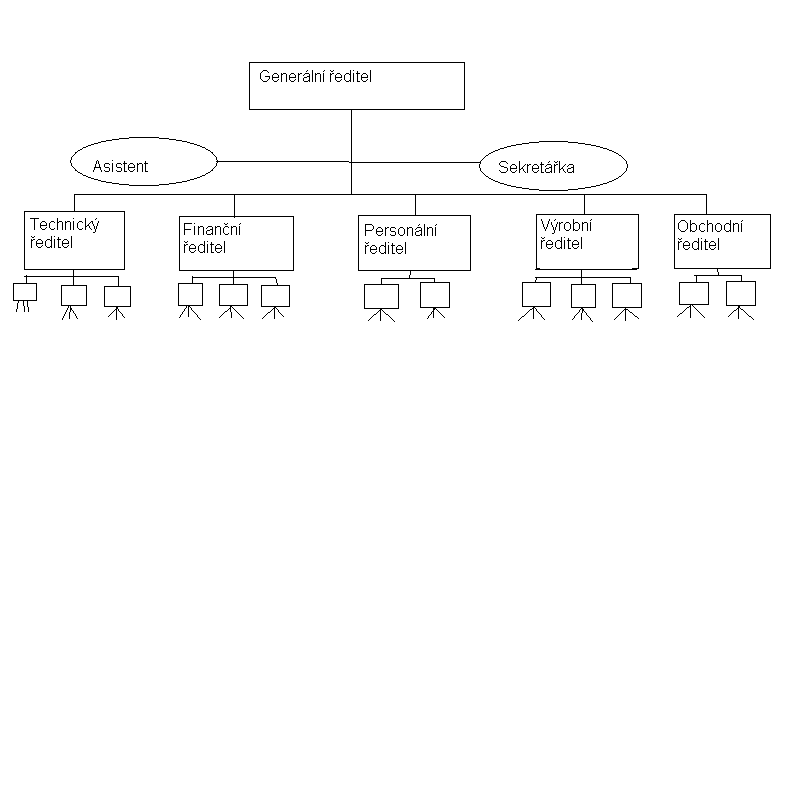 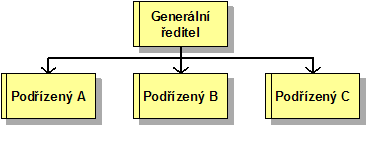 C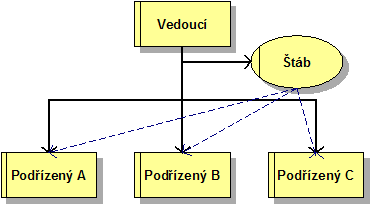 Typy organizačních struktur:https://adoc.pub/typy-organizanich-struktur-projektu-v-kontextu-trvale-organi.html https://slideplayer.cz/slide/2337183/Špatná organizační struktura:https://www.youtube.com/watch?v=WJdQeMUMLCM Klíčovými osobnostmi projektu jsou:JménoDovednosti, schopnostiRole a kompetence v projektu